Bu görev tanımı formu;26.12.2007 tarihli ve 26738 sayılı Resmi Gazetede yayımlanan Kamu İç Kontrol Standartları Tebliği ile kamu idarelerinde iç kontrol sisteminin oluşturulması, uygulanması, izlenmesi ve geliştirilmesi kapsamında hazırlanmıştır. Görevin Tanımı “5651 sayılı İnternet Ortamında Yapılan Yayınların Düzenlenmesi ve Bu Yayınlar Yoluyla İşlenen Suçlarla Mücadele Edilmesi Hakkındaki Kanun", “ULAKBİM Kabul Edilebilir Kullanım Politikası Sözleşmesi” mevzuatlarında belirtilen görev ve sorumlulukları ve Selçuk Üniversitesi sunucularının kurulum, işletme ve bakım işlerinde Bilgi İşlem Daire Başkanına karşı sorumluluklarını yerine getirmek.Görevi ve Sorumlulukları Üniversite sistem yapısında bulunan fiziksel ve sanal sunucuların, veri depolama üniteleri ve yedekleme cihazlarının, donanım ve yazılım olarak planlama, kurulum ve yönetimini yapmakTüm sunucuların yedekleme işlemlerini yapmak ve takip etmekSistem yapısında bulunan herhangi bir cihaz, sunucu ve sistem yazılımında oluşan arızalarda en kısa sürede arızaya müdahale etmekSistem yapısında bulunan sunucu ve sistem yazılımları için arıza veya güncelleme gibi durumlarda gerektiğinde ilgili firmalardan destek almakSistem yapısı için gerekli yazılım ve donanım ihtiyaçlarını belirlemek ve alımı için gerekli teknik şartnameleri hazırlamakSistem yapısında bulunan sunucu ve sistem yazılımlarının performanslarını ve trafik değerlerini düzenli olarak gözlemleyerek, hataları analiz etmek, performansı artırmak ve kaynakları doğru kullanmak için gerekli iyileştirmeleri yapmakYönetilen sistemler ile ilgili bilgilerin gizliliğini ve güvenliğini sağlamakBelirtilen görevlerle ilgili olarak yaptığı çalışmalar konusunda üstüne bilgi vermek Yetkileri Görevli bulunduğu grup ile ilgili işleri organize etmekGörev alanı ile ilgili araştırma faaliyetlerinde bulunarak Daire Başkanını bilgilendirmekMevzuat gereğince göreviyle ilgili görüş ve önerilerini bildirmekÜst Yöneticisi Daire BaşkanıNitelikleri 1. 657 Sayılı Devlet Memurları Kanunu’nda belirtilen genel niteliklere sahip olmak2. Görevinin gerektirdiği düzeyde iş deneyimine sahip olmak3. Faaliyetlerini en iyi şekilde sürdürebilmesi için gerekli karar verme ve sorun çözme niteliklerine sahip olmakSorumlulukları Sunucu sistemleri yöneticisi, yukarıda yazılı olan bütün bu görevleri kanunlara ve yönetmeliklere uygun olarak yerine getirirken, Daire Başkanına karşı sorumludur.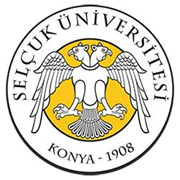 BİLGİ İŞLEM DAİRE BAŞKANLIĞI GÖREV YÖNETİMİSUNUCU SİSTEMLERİ YÖNETİMİDoküman NoSÜ-KYS-BİDB –GT-14BİLGİ İŞLEM DAİRE BAŞKANLIĞI GÖREV YÖNETİMİSUNUCU SİSTEMLERİ YÖNETİMİYayın Tarihi01.02.2018BİLGİ İŞLEM DAİRE BAŞKANLIĞI GÖREV YÖNETİMİSUNUCU SİSTEMLERİ YÖNETİMİRevizyon Tarihi/No00BİLGİ İŞLEM DAİRE BAŞKANLIĞI GÖREV YÖNETİMİSUNUCU SİSTEMLERİ YÖNETİMİSayfa No1-2 KURUM BİLGİLERİ Üst Birim Selçuk Üniversitesi KURUM BİLGİLERİ Birim Bilgi İşlem Daire Başkanlığı KURUM BİLGİLERİ Görevi Sunucu Sistemleri Yönetim Personeli KURUM BİLGİLERİ Üst Yönetici/Yöneticileri Daire Başkanı KURUM BİLGİLERİ Astları Birim PersoneliHazırlayan Kalite Yönetim TemsilcisiOnaylayan Daire BaşkanıSayfa No1/2Abdullah BAŞOĞULKaan Doğan ERDOĞANSayfa No1/2BİLGİ İŞLEM DAİRE BAŞKANLIĞI GÖREV YÖNETİMİSUNUCU SİSTEMLERİ YÖNETİMİDoküman NoSÜ-KYS-BİDB –GT-14BİLGİ İŞLEM DAİRE BAŞKANLIĞI GÖREV YÖNETİMİSUNUCU SİSTEMLERİ YÖNETİMİYayın Tarihi01.02.2018BİLGİ İŞLEM DAİRE BAŞKANLIĞI GÖREV YÖNETİMİSUNUCU SİSTEMLERİ YÖNETİMİRevizyon Tarihi/No00BİLGİ İŞLEM DAİRE BAŞKANLIĞI GÖREV YÖNETİMİSUNUCU SİSTEMLERİ YÖNETİMİSayfa No2-2Hazırlayan Kalite Yönetim TemsilcisiOnaylayan Daire BaşkanıSayfa No2/2Abdullah BAŞOĞULKaan Doğan ERDOĞANSayfa No2/2